РАЗВЛЕЧЕНИЕ ПО ГЕНДАРНОМУ ВОСПИТАНИЮ«Мы – мальчики, мы – девочки»(подготовительная группа)Воспитатель: Карпикова Елена НиколаевнаМБДОУ «Детский сад № 1 «Смоляночка»Цель:Расширять представления детей о сходстве и различии людей по половому  признаку.Задачи: - развивать основы социального взаимодействия между мальчиками и  девочками,  - закреплять основы полового различия в поведении,  - воспитывать культуру дружеских отношений.Материалы и оборудование: кастрюли, набор овощей, фруктов, цветы, скакалки, шлемы, мешки, скамейка, мольберты, наборы наклеек, рисунки, магнитофон.Музыка «Из чего же» автор текста Халемский Я., композитор Чичков Ю., музыка цветов.Ход развлечения:Входит Ёжка. Плачет.-Ой, куда это я попала?-Сколько здесь детей? Никого не знаю. Страшно.Воспитатель:--Не бойся, гостьюшка, заходи, будем знакомиться.Игра «Имена»	Назови себя по имени и назови, как ласково звучит ваше имя.Ёжка:-А меня в лесу все кличут Ёжка да Ёжка.-Назови  нашу гостью ласково.Конкурс «Дополни имя».-У некоторых сказочных героев двойные имена. Я вам буду называть 1 часть имени, а вы догадайтесь, о каком сказочном герое идет речь, и называйте вторую часть имени.Команда девочек:			Команда мальчиков:Елена (Прекрасная)			Кощей(Бессмертный)Сестрица (Аленушка)			Мальчик (с пальчик)Василиса (Премудрая)			Иван (царевич)Крошечка (Хаврошечка)		Змей (Горыныч)Марья (Искусница)			Финист (Ясный сокол)-Еженька, а что ты плакала?-Я поругалась с Кикиморой, она не хочет со мной больше дружить.-Мы с тобой поиграем.Игра «Жили-были»Жили-были я ли ты ли 			(идут по кругу) Между нами вышел спор. 		(Идут в круг, грозя пальцем и топая) Кто затеял позабыли, 			(идут из круга, пожимая плечами) И не дружим до сих пор.		 (отворачиваются спиной в круг, топают) Вдруг игра на этот раз 			(кружатся на месте) Помирить сумеет нас.		 	(повернувшись в круг, взяться за руки)Игра «Комплименты»Дети говорят своему соседу комплимент. Необходимо только напомнить детям, что для того чтобы комплимент получился лестным, а не льстивым, надо сначала подумать, а за что можно похвалить этого человека, что хорошее отличает его от остальных.Упражнение  «Ласковое солнышко»-Повернулись спиной друг за другом и нарисовали «ласковое солнышко». А теперь ласково сотрите этот рисунок.Ежка: -Я вам загадаю загадкиУ неё косички,Длинные реснички,Юбочка с воланами,Платьице с карманами.Кто же это: белочка,Мальчик или девочка?-Девочки, а что вы можете сказать о себе?«Мы - девчонки, это значит - скромные, приятныеИ во всех делах очень аккуратные.Любим в кукол и посуду мы с подружками игратьИ подснежники весною на пригорке собиратьА поплачем мы немножко - это не считается.Потому, что мы - девчонки, нам это разрешается.Загадка о мальчиках:У кого на курточкеПять карманов или шесть.Носовой платок - не знаю,А рогатка точно есть.Авторучка, батарейка,Ремешки от  телогрейки.Кто же это:Робот, мальчик или девочка? - Мальчики, что вы расскажете о себе? Пусть плачут сосульки и ржавые вёдраИ мокрые шляпы: кап-кап.Но мы ведь мужчины реветь без причиныНельзя нам по чину никак.Ведь мы же мальчишки, а значит - мужчины.Мы слёз не покажем никак!-Девочки – будущие женщины. А можем ли мы сказать о наших девочках: «Она, как мама, настоящая хозяйка». Посмотрим:Конкурсы  «Свари суп, компот»		 «Убери мусор»-Но наши девочки не только хорошо ведут хозяйство, но и прелестно танцуют.Танец «С цветами»Загадка (от Ёжки):Шлем на голове,Щит и меч в руке,Кольчугой опоясен,Молодец на коне.Кто это?Испокон веков славились богатыри своей силою. Конкурсы «Отжимание»Эй, силачи, выходите,Удаль свою покажите.«Кто самый ловкий»Два участника садятся на стул друг к другу спинками на расстоянии 3 м. по сигналу встать со стула и кто быстрее дернет шнур на себя.«Битва подушками»ОБЩАЯ ИГРА В ПАРАХИгра «Проснись, улитка» Девочки ложатся, удобно свернувшись на пол. Мальчик обращается к своей девочке ласково, так, чтобы сон прервался, и улитка медленно развернулась. Мальчик берет ее за руки и поднимает. И так, пока все «улитки» не проснутся. А теперь последнее задание будет для всех. Сейчас посмотрим, что любят наши девчонки и мальчишки. (под музыку «Из чего же, из чего сделаны наши…») Вот стоят мольберты, на одном изображен силуэт девочки, а на другом силуэт мальчика. На столе лежат картинки с изображением то, что любят девочки и мальчики. Мальчики будут наклеивать на силуэт девочки то, что любят девочки, а девочки будут наклеивать на силуэт мальчика то, что любят мальчики.-А я знаю, что дети этой группы любят делать подарки своими руками. И сегодня они сделали подарки друг для друга и нашей лесной гостье.Вручение подарков (самолетики и веера)ПРАВИЛА ПОВЕДЕНИЯ В ГРУППЕПРАВИЛА ДОБРОТЫПомогай слабым, маленьким, больным, попавшим в беду.Прощай ошибки другим.Будь внимателен к окружающим: может быть, кто-то нуждается в твоей поддержке, помощи, сочувствии.Старайся делать другим приятное.Не завидуй.ПРАВИЛА ВЕЖЛИВОСТИОбращайся к людям вежливо и спокойно.Умей выслушивать не перебивая.Если кто-то спешит, пропусти его вперед.Учись делиться с другими.Береги не только свои вещи, но и чужие.Уступай место старшему, слабому, малышу.ПРАВИЛА ЧЕСТНОСТИГовори правду.Выполняй то, что обещал.Ошибся – признайся.Виноват  – попроси прощения.Говори то, что думаешь.Храни чужую тайну.Помни: чужие вещи брать нельзя.ЗОЛОТОЕ ПРАВИЛОВо всем, как хотите, чтобы с вами поступали люди, так поступайте и вы с ними.Консультация для родителей«Гендерное воспитание девочек и мальчиков в семье».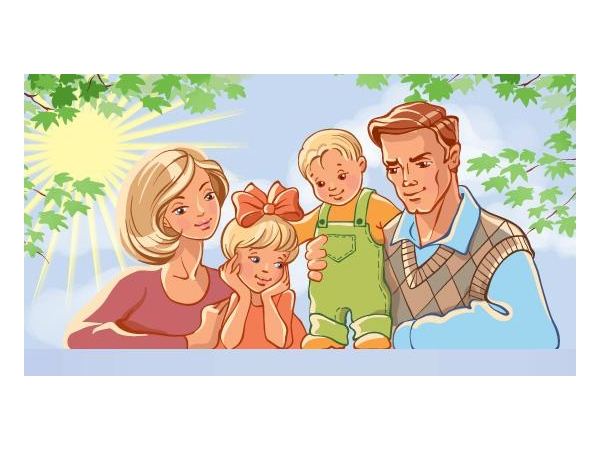    	 От того, как мы воспитаем наших детей, какие личностные качества мы в них сможем развить именно с учетом их индивидуальных и гендерных особенностей, напрямую зависит то, какими женщинами и мужчинами они в дальнейшем станут, какими родителями будут для своих детей. Значение периода дошкольного детства неоценимо в целом для развития личности ребенка. Все важнейшие качества личности, задатки и способности формируются именно в дошкольном возрасте.	Часто, родители забывают, что девочки и мальчики по-разному видят, слышат, осязают, по-разному воспринимают пространство и ориентируются в нем, а главное – по-разному осмысливают все, с чем сталкиваются в этом мире. И уж, конечно, не так, как мы – взрослые.	Наблюдая за современными детьми, можно отметить, что девочки становятся агрессивными и грубыми, а мальчики перенимают женский тип поведения. В старших группах  многие девочки лишены скромности, нежности, терпения, не умеют мирно разрешать конфликтные ситуации. Мальчики же, наоборот, не умеют постоять за себя, слабы физически, лишены выносливости и эмоциональной устойчивости, у них отсутствует культура поведения по отношению к девочкам. Содержание игр детей так же вызывает тревогу: дети демонстрируют модели поведения, не соответствующие полу ребенка, не умеют договариваться в игре, распределять роли. Кроме того, в процессе трудовой деятельности, дети затрудняются самостоятельно распределять обязанности с учетом пола партнера. Мальчики не проявляют желания прийти на помощь девочкам тогда, когда нужна физическая сила, а девочки не спешат помогать мальчикам там, где нужна тщательность и аккуратность.Чтобы исправить ситуацию «смешения» полов, родителям нужно корректировать процесс воспитания девочек и мальчиков. Нельзя воспитывать детей по принципу "так, как воспитывали меня".Рекомендации  по воспитанию девочек:Во-первых, очень важно чтобы между дочерью и мамой (а также папой) были теплые, доверительные  отношения. В свою очередь родителям необходимо подчёркивать нежные и заботливые отношения в паре, чтобы у девочки сложились впечатления о счастливой семейной жизни.Отцу следует находить время на общение с дочерью: показывать, что дочь отличается от него, она другого пола; но делать это он должен с уважением и благожелательностью, чтобы она поняла, что достойна любви мужчины.Уважать личность дочери, проявляя удовлетворённость её поступками, формировать позитивную самооценку девочки.У мамы с дочерью должны быть свои "женские секреты": мама должна находить время для разговора с дочерью «по душам». Беседы должны быть регулярными.Настоящая забота друг о друге демонстрируется через уважение к старшему поколению.Мама должна привлекать дочь к "женским" домашним делам, передавая ей секреты своего мастерства.Девочке необходимо чувствовать, что она может доверять своим родителям, - что они всегда готовы понять ее чувства, желания и нужды.Девочкам требуется больше помощи и ободрения. Предлагая помощь девочке, вы даете ей понять, что она вам не безразлична, что вы о ней заботитесь.Девочкам нужно больше внимания и признания в ответ на то, какие они есть, что они чувствуют и чего хотят.Девочки испытывают потребность в том, чтобы их любили за то, какие они есть. Восхищайтесь ими!Рекомендации по воспитанию мальчиков:Папе, общаясь с сыном, следует сдерживать эмоции, стараться разговаривать, не повышая тона, спокойно.Мальчикам  нужно реже ЗАПРЕЩАТЬ, а чаще РАЗРЕШАТЬ что-то дополнительное за хороший поступок.Мальчикам должны быть естественными проявлять свою эмоциональность (не ругать за слезы).  Мамам нужно больше доверять воспитание сына папе: он ЧУВСТВУЮТ, как нужно воспитывать мужчину.Формировать в мальчиках чувство ответственности.Обязательно поощрять желание делать в доме мужскую работу! Обязательно должен быть физический, телесный контакт - для повышения самооценки мальчика.Мама - ЗАБОТИТСЯ, а папа - ФОРМИРУЕТ мужчину.Задача родителей - проявить по отношению к мальчику больше доверия, приятия и одобрения, чтобы мотивировать его к деятельности.http://nsportal.ru/detskiy-sadКонсультация для родителейГендерное воспитание мальчиков и девочек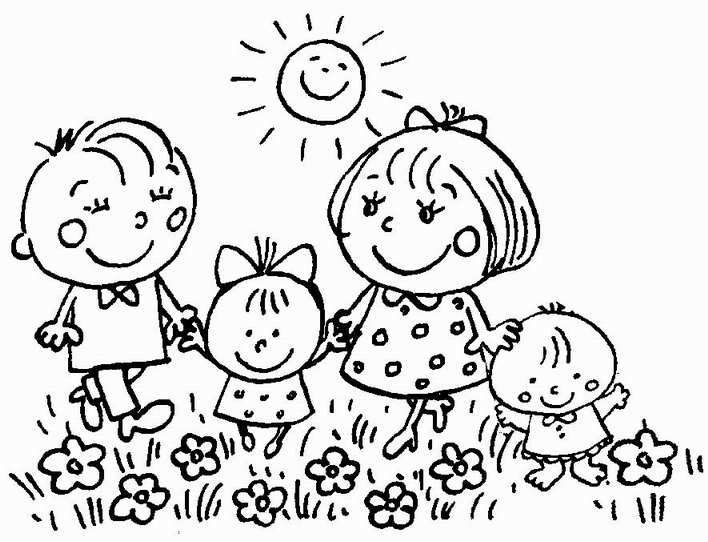 «Всевышний сотворил человека Единым, но, разгневавшись на него, разрубил на две половинки (мужчина и женщина). С тех пор, они, такие разные, ищут по свету друг друга, чтобы обрести полноту существования…» (из восточной легенды). «Гендер» (род), который обозначает социальный пол, пол как продукт  культуры.  Установлено, что именно в период дошкольного детства происходит принятие гендерной роли: к возрасту 2-3 лет дети начинают понимать, что они либо девочка, либо мальчик, и обозначают себя соответствующим образом. В возрасте с 4 до 7 лет формируется гендерная устойчивость: детям становится понятно, что «гендер» не изменяется: мальчики становятся мужчинами, а девочки - женщинами и эта принадлежность к полу не изменится в зависимости от ситуации или личных желаний. Мальчик и девочка - два разных мира, поэтому их нельзя воспитывать одинаково. Постараемся понять наших мальчиков и девочек, ведь они - будущие мужчины и женщины и должны соответствовать своей сути. Воспитав настоящих мужчин и женщин, мы облегчим своим детям жизнь в дальнейшем, поможем избежать тех ошибок, что наделали в своей жизни по незнанию. Осознание гендерной идентичности детьми дошкольного возраста не происходит само по себе. Понятие принадлежности к тому или иному полу у ребенка формируется благодаря воспитанию, которое он получает в семье и детском саду. Особенности развития мальчиков: - У мальчиков лучше развито правое полушарие, участвующее в распознавании и анализе зрительных и музыкальных образов, формы и структуры предметов, в сознательной ориентации в пространстве - У мальчиков в дыхании задействованы мышцы брюшного пресса. - Здоровье слабее. Организм хуже сопротивляется болезням. Многие болезни переносятся тяжелее. - Физически сильнее. - Ориентируются на дальнее зрение. - Более подвижны, менее усидчивы, т.к. потребность в движении выше в 4 – 6 раз. В 9 раз чаще страдают от своей гиперактивности. - Смелее. - Труднее обрабатывают информацию, полученную разными полушариями. - У мальчиков по величине больше легкие. - Крови на пол литра больше, чем у девочек. - Используют в рисунке меньшее количество цветов. Их цветовая гамма менее насыщенная. - Себя зачастую изображают на фоне машин. - Больше внимания при рассказе уделяют действиям. Рассказы отличаются незавершённостью, простотой изложения, традиционностью сюжета. - Более самостоятельны в суждениях, ценят динамические моменты.Особенности развития девочек: - Лучше развито левое полушарие, обеспечивающее регуляцию речевой деятельности, письма, счета и логического мышления. -Девочки дышат грудью. - Большая выносливость. Более крепкое здоровье. - Физически слабее. - Организм лучше сопротивляется болезням. - Меньшая подверженность вредным влияниям внешней среды. - Быстрее утомляются. - Чувствительны к шуму. - Кожная чувствительность выше. - Ориентируются на ближнее зрение. - Менее подвижны. Более усидчивы. - У девочек сердце бьётся быстрее. Поэтому они такие суетливые. - Отдают предпочтение: чёрному, синему, красному, жёлтому, коричневым цветам. - Любят рисовать себя в фате. Рисуют себя с четко выделенными ресницами и ртом, любят прорисовывать взрослые атрибуты. - Речь обычно богаче. Словарный запас обогащается значительно быстрее. - Более детально описывают предметы. Используют сложные предложения в речи. Более эмоциональны. - Уровень литературного развития у девочек выше, чем у мальчиков; они лучше разбираются в отношениях персонажей.Психологическое различие - Мальчики: - Хорошо запоминают информацию расположенную вертикально. - Мало реагируют на эмоциональную сторону речи. - Эффективно воспринимают информацию о действиях (все глагольные формы). - Адекватно реагируют на положительные и отрицательные оценки их деятельности. - Высокая активность умственной работы в условиях дефицита времени. - Быстро и легко решают новые задачи, хуже стереотипные. Хорошо воспринимают сложные в логическом плане сюжеты рассказов, всё воспринимают аналитически.Психологическое различие - Девочки: - Хорошо запоминают информацию расположенную горизонтально. - Для девочек важна эмоциональная окраска оценки, а ни её сущность. -Быстро схватывают информацию, но плохо соотносят её с уже имеющейся. - Похвала не побуждает их к дальнейшему действию. - Внимание и осмысление усиливается при сильно эмоциональной окрашенности материала. - Активно отвечают на повторный информативный призыв. В 6-7 лет объём кратковременной памяти больше, чем у мальчиков.Рекомендации родителям: • Никогда не забывайте, что перед вами не просто ребенок, а мальчик или девочка с присущими им особенностями восприятия, мышления, эмоций. Воспитывать, обучать и даже любить их надо по-разному. Но обязательно очень любить.  • Никогда не сравнивайте мальчиков и девочек, не ставьте одних в пример другим: они разные даже по биологическому возрасту - девочки обычно старше ровесников-мальчиков.  • Помните, что, когда женщина воспитывает и обучает мальчиков ( а мужчина - девочек), ей мало пригодится собственный детский опыт и сравнивать себя в детстве с ними - неверно и бесполезно.  • Если вам надо отругать девочку, не спешите высказывать свое отношение к ней - бурная эмоциональная реакция помешает ей понять, за что ее ругают. Сначала разберите, в чем ее ошибка.  • Ругая мальчика, изложите кратко и точно, чем вы недовольны, т.к. он не может длительно удерживать эмоциональное напряжение. Его мозг как бы отключит слуховой канал, и ребенок перестанет вас слушать и слышать.  • Знайте, что девочки могут капризничать, казалось бы, без причины или по незначительным поводам из-за усталости (истощение правого «эмоционального» полушария мозга). Мальчики в этом случае истощаются интеллектуально (снижение активности левого «рационально-логического» полушария). Ругать их за это не только бесполезно, но и безнравственно.  • Мы часто любим в ребенке результаты своих трудов. А если результатов нет, виноват не ребенок, а мы, потому что не сумели его научить. Бойтесь списывать свою некомпетентность, свои неудачи на ребенка. Это вы родитель, а не он. К сожалению, мы любим тех, кого умеем научить.  • Помните: для ребенка чего-то не уметь, чего-то не знать - нормальное положение вещей. На то он и ребенок. Этим нельзя попрекать. Стыдно самодовольно демонстрировать перед ребенком свое превосходство в знаниях. • Признайте за ребенком право на индивидуальность, право быть другим. • Для успешного воспитания мы должны превратить свои требования в хотения ребенка. Осознание гендерной идентичности детьми дошкольного возраста не происходит само по себе. Понятие принадлежности к тому или иному полу у ребенка формируется благодаря воспитанию, которое он получает в семье и детском саду.Гришанова Татьяна Анатольевна, педагог-психолог г. Санкт-Петербург Итак, мальчика и девочку ни в коем случае нельзя воспитывать одинаково. Они по-разному говорят и молчат, чувствуют и переживают. Постарайтесь понять и принять наших мальчишек и девчонок такими, какие они есть, такими разными и по-своему прекрасными, какими создала их природа. А вот удастся ли сохранить, раскрыть, развить эти задатки, не повредить, не сломать – зависит только от нас с вами.Воспитатель: ребята Танечка и Ванечка приготовили для вас интересные задания, чтобы посмотреть умеете ли вы помогать своим друзьям. Показывает картинки с изображением ситуаций.  1. Мальчик уступает дорогу девочке. (Потому что, он вежливый, знает правила поведения.)  2. Мальчик уступает место девочке в автобусе. (Потому что, он заботливый, добрый, знает правила этикета) . 3. При выходе из автобуса мужчина подает руку женщине. (Потому что, он заботливый, вежливый, добрый) . 4. Мальчик заступается за девочку. (Потому что, он сильный, смелый)  5. Мужчина несет тяжести. (потому что, он выносливый, заботливый) . 6. Мальчик дарит цветы. (Потому что, он воспитанный, щедрый, хочет сделать приятное) . Дети: объясняют, почему надо поступать так, а не иначе. , верные друзья!  Вос. Молодцы справились с заданием.  А Танечка с Ванечкой приготовили новые задания!  Игра «Найди правильно». Дети должны подобрать предметы с учетом интересов мальчиков и девочек!  На одном столе Ванечка, а на другом Танечка. Дети разделяются на команды. Чья команда правильнее и быстрее всех распределит предметы, та и выиграет. (Раскладывают предметы необходимые для различных видов деятельности) . Мальчику Ванечке нужна – удочка, машинка, тяжелая сумка…  Девочке Танечке нужна – швейная машинка, кукла, кастрюля, девочка плачет…  Вос : А в какие игры любят играть мальчики, а девочки?  Дети: отвечают.  Вос: Молодцы! Справились с заданием!  Вывод: ребята, мальчики и девочки, наше занятие подошло к концу! Вам понравилось играть с Танечкой и Ванечкой?  - Ребята давайте вспомним с какими игрушками играют мальчики, и с какими игрушками играют девочки?  Предполагаемые ответы детей -Мальчики вырастут сильными и мужественными, они будут защищать Родину.  -Девочки вырастут добрыми и женственными, они будут сохранять семейный очаг.  А им тоже понравилось у вас в гостях, они убедились, что вы настоящие друзья – щедрые, смелые, сильные, аккуратные и никогда не бросите друга в беде! А это значит, что у вас в жизни будет много друзей, и вы никогда не останетесь одни!«Слова на ладошке».Назови слова, которые можно найти в маминой сумке (ключ, блокнот, губная помада, платочек, телефон, духи и так далее). В папином кармане (ключ, телефон, ручка, зажигалка, записная книжка, и так далее.) . На полке у мальчика, на полке у девочки, в кастрюле с борщом, в пироге и тому подобные. «Кто что делает? »На ковре схематично определяется зона папы. Зона мамы. Дети слушают, как воспитатель называет домашние дела и переходит в зону дел папы или мамы. «Кто будет прибивать гвоздь, печь блины. Чинить машину. Вязать носки. Мастерить полку. Стирать белье. Шить платье. Двигать шкаф. Копать грядку, зашивать дырку и др. »Я принес тебе подарок».Предложить выбрать в сундучке подарок для девочки и преподнести с улыбкой, с поклоном. Учить девочку принимать подарки с благодарностью.  Я принес тебе подарок, Если нравится возьми, Всем подружкам покажи И со мною попляши..Предложить детям закончить предложение, «что бы ты сказал дальше… .? » «Быть добрым, значит…  «Если бы я стал (а) волшебником, то…  «Быть честным, это всегда…  «Мама меня хвалит, если…  «Мама сердится, когда я…  «Быть вежливым, значит…  «Я радуюсь, когда…  «Мне страшно, когда…  «Очень бывает обидно, если…  «Хороший друг (подруга) тот, кто…  «Интересно и весело играть с тем, кто…  «Быть аккуратным, значит…  «Мне нравятся мальчики, которые…  «Мне нравятся девочки, если они…  «Когда я вырасту, буду…  «Самое интересное, это…  «Настоящий герой это тот, кто…  «Если бы я был папой, я бы…  «Когда буду мамой, тогда я…  «Мое самое любимое дело, это…Игра «Поиск партнера» Дети садятся по парам и внимательно рассматривают друг друга. Затем мальчики отворачиваются, а девочки опускаются на корточки и накрываются платками. Мальчики должны через платок на ощупь узнать свою девочку.  -Чтобы в семье был мир да лад, вы должны знать много ласковых слов и как можно чаще произносить их, обращаться к членам своей семьи.  Игра «Проснись, улитка» Девочки ложатся, удобно свернувшись на пол. Мальчик обращается к своей девочке ласково, так, чтобы сон прервался, и улитка медленно развернулась. Мальчик берет ее за руки и поднимает. И так, пока все «улитки» не проснутся.  -Молодцы! А сейчас садитесь на подушечки, закройте глаза. … Представьте, что возник цветной экран, как экран телевизора. На экране вы видите все наше занятие от начала до конца. Вы видите игры, в которые мы играли, вы слышите слова, которые мы произносили. Вспомните, хотя бы одно из этих слов … откройте глаза.  Давайте с вами построим «пирамиду любви» из этих слов (воспитатель называет слово любовь и протягивает руку вперед, затем каждый ребенок называет слово любовь и кладет руку сверху).  «Игра пирамида любви » Какая высокая получилась пирамида! Вы чувствуете тепло рук? Пусть в ваших семьях всегда будет тепло и уютно, а здоровье ваше будет таким же крепким, как наша пирамида.  Вам понравилось наше занятие сегодня? Что понравилось больше всего!